ПРОЄКТ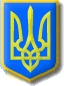 УКРАЇНАНетішинська міська рада Хмельницької області Р І Ш Е Н Н Явісімдесят другої сесії Нетішинської міської радиVІІ скликання02.10.2020					Нетішин 				№ 82/_____Про передачу Управлінню капітального будівництва виконавчого комітету Нетішинської міської ради функцій замовника будівництва об’єктівВідповідно до статті 25, пункту 3 частини 4 статті 42 Закону України «Про місцеве самоврядування в Україні», Закону України «Про регулювання містобудівної діяльності», Положення про Управління капітального будівництва виконавчого комітету Нетішинської міської ради, затвердженого рішенням восьмої сесії Нетішинської міської ради VII скликання від                  25 березня 2016 року № 8/284 (у редакції рішення тридцять дев’ятої сесії Нетішинської міської ради VІІ скликання від 02 березня 2018 №39/2300), та з метою ефективного управління будівництвом об’єктів комунального призначення, скорочення його  термінів та своєчасного введення об’єктів в експлуатацію, у межах функцій органу місцевого самоврядування, Нетішинська міська рада в и р і ш и л а:1. Передати Управлінню капітального будівництва виконавчого комітету Нетішинської міської ради функції замовника будівництва об’єктів:1.1. Реконструкція частини будівлі Нетішинського міського Будинку культури під пункт здоров’я по вул.Солов’євська, 178 в м.Нетішин Хмельницької області;1.2. Реконструкція частини приміщень адмінбудинку під пункт здоров’я  по вул.Перемоги, 93А в с.Старий Кривин Славутського району Хмельницької області.2. Зобов’язати балансоутримувачів об’єктів комунальної власності територіальної громади міста Нетішин та структурні підрозділи виконавчого комітету Нетішинської міської ради, комунальні підприємства територіальної громади міста Нетішин:2.1. передати Управлінню капітального будівництва виконавчого комітету Нетішинської міської ради всі наявні документи, які засвідчують права замовника, проєктну документацію, договірну, фінансову документацію, документацію пов’язану з проведенням процедур закупівель, обладнання та матеріали, що придбані для будівництва (комплектації) об’єкта, іншу інформацію, яка є важливою для об’єкта будівництва;2.2. забезпечити при необхідності об’єкт будівництва під час виконання робіт водою, теплоенергією, електроенергією від діючих систем, мереж і установок.3. Зобов’язати Управління капітального будівництва виконавчого комітету Нетішинської міської ради передати завершені будівництвом об’єкти, визначені в пунктах 1.1.-1.2., а також видатки та документацію, визначеним виконавчим комітетом Нетішинської міської ради, балансоутримувачам.4. У разі необхідності можливе коригування назви об’єктів при виконанні проєктних робіт.5. Контроль за виконанням цього рішення покласти на постійну комісію міської ради з питань будівництва, архітектури, комунальної власності, приватизації та підтримки підприємництва (Роман Кузів).Міський голова							Олександр СУПРУНЮК